               Dirección Campus Universitario: ____________________________________________________________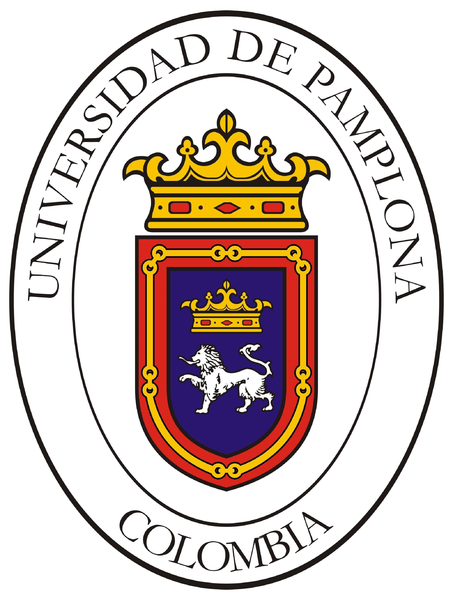 Registro ,  Recolección y Almacenamiento de Residuos Peligrosos y no PeligrososCódigoFLA-28 v.00Registro ,  Recolección y Almacenamiento de Residuos Peligrosos y no PeligrososPágina1 de 1Fecha de Ingreso de ResiduosTipo de ResiduoNo. BolsasPeso Kg/LPre Tratamiento UsadoÁrea de AlmacenamientoUnidad GeneradoraQuien EntregaQuien RecibeFecha de Entrega a  Recolectora